                   บันทึกข้อความ	บันทึกข้อความ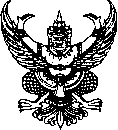 ส่วนราชการ  คณะ/สำนัก/สถาบัน                              โทร.  ๐ ๐๐๐๐ ๐๐๐๐ที่  อว ๐๖๐๑.                                       วันที่              เรื่อง  ขอรับเงินสมนาคุณการวิจัยเรียน   ผู้อำนวยการสถาบันวิจัยและพัฒนา ตามที่ข้าพเจ้าได้รับอนุมัติทุนอุดหนุนโครงการวิจัยจากมหาวิทยาลัยรามคำแหง ประเภททุนวิจัย.............................. (ส่วนกลาง/คณะ/สำนัก/สถาบัน) ................................. สังกัด .........................
เมื่อวันที่ ...................................... เรื่อง “..................................................................................”
ปีงบประมาณ .............จำนวนเงิน .......................................บาท (....................................................................)  และได้ดำเนินการวิจัยเสร็จสมบูรณ์แล้ว ขณะนี้ผลงานวิจัยได้ตีพิมพ์เผยแพร่บทความวิจัยลง   
ใน .......................................... (ชื่อแหล่งตีพิมพ์เผยแพร่) .................................................................
เมื่อวันที่ ............................................. ฉบับที่เผยแพร่ .........................หน้าที่...............ถึง...................
เรียบร้อยแล้ว ข้าพเจ้าจึงขอรับเงินสมนาคุณการวิจัยตามข้อบังคับมหาวิทยาลัยรามคำแหง ว่าด้วยการวิจัย พ.ศ.2553 หมวด 6 เงินสมนาคุณการวิจัย โดยได้แนบเอกสารหลักฐานการขอรับเงินสมนาคุณการวิจัยและแบบขอรับเงินสมนาคุณการวิจัย (วจ.๑๐) มาพร้อมนี้จึงเรียนมาเพื่อโปรดพิจารณาดำเนินการต่อไป                                                                  ลงชื่อ …………………………………..…						           (...........................................)    ตำแหน่ง……………………………..…….